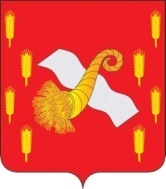 РОССИЙСКАЯ ФЕДЕРАЦИЯОрловская областьАдминистрация Новодеревеньковского районаПОСТАНОВЛЕНИЕот 28.04.2017 г. 	№102Об  утверждении  порядка взаимодействия субъектов системы профилактики безнадзорности и правонарушений несовершеннолетних Новодеревеньковского района по выявлению, учету, организации  индивидуально-профилактической работы с несовершеннолетними и семьями, находящимися в социально опасном положении.В соответствии с Конституцией Российской Федерации, Федеральным законом от 24 июня 1999 года № 120-ФЗ «Об основах системы профилактики безнадзорности и правонарушений несовершеннолетних», с учетом полномочий исполнительных органов государственной власти Орловской области, органов местного самоуправления Новодеревеньковского района, предусмотренных федеральным и областным законодательством ПОСТАНОВЛЯЮ:     1.Утвердить порядок взаимодействия субъектов системы профилактики безнадзорности	и	правонарушений несовершеннолетних Новодеревеньковского района по выявлению, учету, организации индивидуально-профилактической работы с несовершеннолетними и семьями, находящимися в социально опасном положении согласно приложению.     2. Постановление вступает в силу с момента официального опубликования.     3. Данное постановление разместить на официальном сайте администрации Новодеревеньковского района в сети Интернет.     4. Контроль за исполнением настоящего  постановления возложить на заместителя главы администрации по экономике и координации социальных программ, председателя комиссии по делам несовершеннолетних и защите их прав Е.В.Васютина.           Глава района                                                                          С.Н. Медведев